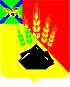                                                        ДУМАМИХАЙЛОВСКОГО МУНИЦИПАЛЬНОГО          РАЙОНА  Р Е Ш Е Н И Е с. Михайловка27.09.2018г.	                                                                                    № 306О Плане работы Думы Михайловского     муниципального района на четвертый     квартал 2018 года        Руководствуясь Уставом Михайловского муниципального района, Регламентом Думы Михайловского муниципального района, Дума Михайловского муниципального района					Р Е Ш И Л А :1. Утвердить План работы Думы Михайловского муниципального района на четвертый квартал 2018 года (прилагается).2. Контроль  за выполнением  данного решения возложить на председателей постоянных комиссий Думы Михайловского муниципального района.3. Настоящее  решение вступает в силу со дня его принятия.Председатель Думы Михайловского муниципального района                                                                     В.В. ЛомовцевПлан работыДумы Михайловского муниципального районана 4 квартал  2018 годаПредседатель Думы Михайловского муниципального района                                                                               В.В. Ломовцев№ МероприятияМероприятияДата проведенияОтветственныеВносятпроекты решенийВносятпроекты решенийI.Нормотворческая  деятельность:1. Подготовка нормативно-правовых документовНормотворческая  деятельность:1. Подготовка нормативно-правовых документовВесь периодЛомовцев В.В.Мезько П.П.Родина С.АКрюкова  Ю.М.II.Заседания Думы Михайловского муниципального района:              Заседания Думы Михайловского муниципального района:              Заседания Думы Михайловского муниципального района:              Заседания Думы Михайловского муниципального района:              Заседания Думы Михайловского муниципального района:              Заседания Думы Михайловского муниципального района:              Внесение изменений и дополнений в Устав Михайловского муниципального районаВнесение изменений и дополнений в Устав Михайловского муниципального района4 квартал (в случае изменения действующего законодательства РФ)Ломовцев В.В.Мезько П.П.Демченко В.Н.Заяц О.П.Петухова В.Н.Управление правового обеспеченияУправление правового обеспеченияОб утверждении информации комиссии по  бюджетно-налоговой, экономической политике, финансовым ресурсам и собственностиОб утверждении информации комиссии по  бюджетно-налоговой, экономической политике, финансовым ресурсам и собственности4-й кварталЛомовцев В.В.Мезько П.П.Демченко В.Н.Заяц О.П.Петухова В.Н.Управление финансовУправление финансовО внесении изменений и дополнений в  решение Думы Михайловского муниципального района от 21.12.2017г. № 250 «Об утверждении районногобюджета Михайловского муниципального района на 2018 год и плановый период  2019 и 2020 годовО внесении изменений и дополнений в  решение Думы Михайловского муниципального района от 21.12.2017г. № 250 «Об утверждении районногобюджета Михайловского муниципального района на 2018 год и плановый период  2019 и 2020 годов4-й кварталЛомовцев В.В.Мезько П.П.Демченко В.Н.Заяц О.П.Петухова В.Н.Управление финансовУправление финансовО внесении изменений в решение Думы Михайловского муниципального района от 24.08.2017 № 206 «Об утверждении Положения о порядке сноса самовольных построек, освобождения самовольно занятых земельных участков на территории сельских поселений Михайловского муниципального района»О внесении изменений в решение Думы Михайловского муниципального района от 24.08.2017 № 206 «Об утверждении Положения о порядке сноса самовольных построек, освобождения самовольно занятых земельных участков на территории сельских поселений Михайловского муниципального района»4-й кварталЛомовцев В.В.Мезько П.П.Демченко В.Н.Заяц О.П.Петухова В.Н.Управление по вопросам градостроительства, имущественных и земельных отношенийУправление по вопросам градостроительства, имущественных и земельных отношенийО внесении изменений в решение Думы Михайловского муниципального района от 25.01.2018 № 257 «Об утверждении ставок арендной платы за использование земельных участков муниципальной собственности»О внесении изменений в решение Думы Михайловского муниципального района от 25.01.2018 № 257 «Об утверждении ставок арендной платы за использование земельных участков муниципальной собственности»4-й кварталЛомовцев В.В.Мезько П.П.Демченко В.Н.Заяц О.П.Петухова В.Н.Управление по вопросам градостроительства, имущественных и земельных отношенийУправление по вопросам градостроительства, имущественных и земельных отношенийО внесении изменений в решение Думы Михайловского муниципального района от 02.04.2013 № 407-нпа «О утверждении Положения о процедурах и критериях предоставления земельных участков для целей, не связанных со строительством, из земель, государственная собственность на которые не разграничена, либо находящихся в муниципальной собственности Михайловского муниципального района»О внесении изменений в решение Думы Михайловского муниципального района от 02.04.2013 № 407-нпа «О утверждении Положения о процедурах и критериях предоставления земельных участков для целей, не связанных со строительством, из земель, государственная собственность на которые не разграничена, либо находящихся в муниципальной собственности Михайловского муниципального района»4-й кварталЛомовцев В.В.Мезько П.П.Демченко В.Н.Заяц О.П.Петухова В.Н.Управление по вопросам градостроительства, имущественных и земельных отношенийУправление по вопросам градостроительства, имущественных и земельных отношенийОб утверждении Положения о порядке выявления, учета и признания права муниципальной собственности на бесхозяйное недвижимое и движимое имущество на территории Михайловского муниципального районаОб утверждении Положения о порядке выявления, учета и признания права муниципальной собственности на бесхозяйное недвижимое и движимое имущество на территории Михайловского муниципального района4-й кварталЛомовцев В.В.Мезько П.П.Демченко В.Н.Заяц О.П.Петухова В.Н.Управление по вопросам градостроительства, имущественных и земельных отношенийУправление по вопросам градостроительства, имущественных и земельных отношенийОб утверждении порядка предварительного уведомления представителя нанимателя (работодателя) о выполнении иной оплачиваемой работы  муниципальными служащими органов местного самоуправления Михайловского муниципального районаОб утверждении порядка предварительного уведомления представителя нанимателя (работодателя) о выполнении иной оплачиваемой работы  муниципальными служащими органов местного самоуправления Михайловского муниципального района4-й кварталЛомовцев В.В.Мезько П.П.Демченко В.Н.Заяц О.П.Петухова В.Н.Общий отделОбщий отдел III.Заседания постоянных комиссий:1. Вопросы рассматриваются согласно планов работы комиссийЗаседания постоянных комиссий:1. Вопросы рассматриваются согласно планов работы комиссийпо плануработыкомиссийПредседатели  комиссий Председатели  комиссий Председатели  комиссий IV.Контроль за ходом выполнения решений Думы Михайловского муниципального района, принятых программКонтроль за ходом выполнения решений Думы Михайловского муниципального района, принятых программЯнварь-декабрь2018 годаЛомовцев В.В.Мезько П.П.Демченко В.Н.Заяц О.П.Петухова В.Н.Ломовцев В.В.Мезько П.П.Демченко В.Н.Заяц О.П.Петухова В.Н.Ломовцев В.В.Мезько П.П.Демченко В.Н.Заяц О.П.Петухова В.Н.V.    Организационные мероприятия, методическая работа:V.    Организационные мероприятия, методическая работа:V.    Организационные мероприятия, методическая работа:V.    Организационные мероприятия, методическая работа:V.    Организационные мероприятия, методическая работа:V.    Организационные мероприятия, методическая работа:V.    Организационные мероприятия, методическая работа:1.1.Работа на территории избирательных округов с избирателями, главами поселений, муниципальными комитетами, оказание методической помощиРабота на территории избирательных округов с избирателями, главами поселений, муниципальными комитетами, оказание методической помощиПостоянноПостоянноЛомовцев В.В.Мезько П.П.депутаты2.2.Организация работы Совета председателей представительных органов 1 и 2 уровняОрганизация работы Совета председателей представительных органов 1 и 2 уровняВесь периодВесь периодЛомовцев В.В.Мезько П.П.3.3.Проведение заседания Совета представительных органов местного самоуправления Михайловского муниципального районаПроведение заседания Совета представительных органов местного самоуправления Михайловского муниципального районаПо графикуПо графикуЛомовцев В.В.Мезько П.П.4.4.Прием депутатами  избирателей в избирательных округах, работа с письмами, заявлениями гражданПрием депутатами  избирателей в избирательных округах, работа с письмами, заявлениями гражданПо графикуПо графикуДепутаты5. 5. Прием избирателей, работа с письмами и заявлениями гражданПрием избирателей, работа с письмами и заявлениями гражданПостоянноПостоянноАппарат Думы6.6.Работа с депутатами Краевого ЗАКСа Приморского краяРабота с депутатами Краевого ЗАКСа Приморского краявесьпериодвесьпериодЛомовцев В.В.Мезько П.П.7.7.Организация подготовки и проведения заседаний Думы ММР и постоянных комиссийОрганизация подготовки и проведения заседаний Думы ММР и постоянных комиссий1 раз в месяц1 раз в месяцАппарат Думы8.8.Подготовка страницы в газете «Вперед»: «Дума Михайловского муниципального района: проблемы, решения»Подготовка страницы в газете «Вперед»: «Дума Михайловского муниципального района: проблемы, решения»ВесьпериодВесьпериодЛомовцев В.В.Мезько П.П.Родина С.А.Крюкова Ю.М.9.9.Участие депутатов в краевых и районных мероприятиях Участие депутатов в краевых и районных мероприятиях По графикуПо графикуДепутаты10.10.Обмен опытом работы с представительными органами Приморского края.Обмен опытом работы с представительными органами Приморского края.По отдельному графику По отдельному графику Ломовцев В.В.Мезько П.П.11.11.Проведение  депутатского часа по возникшим проблемам.Проведение  депутатского часа по возникшим проблемам.В день заседания Думы ММРВ день заседания Думы ММРЛомовцев В.В.Мезько П.П.Аппарат Думы 